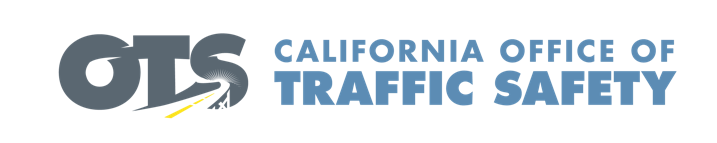 For Immediate Release:				 Hosting Walk to School Day Event Oct. 2, Calif.–   will join hundreds of schools across California to celebrate National Walk to School Day Oct. 2.  will be hosting a walk with children, parents/guardians and community leaders to  at . Children and parents should meet at  approximately 20 minutes ahead of time. Since 1997, schools nationwide have been participating in National Walk to School Day to highlight the health benefits of walking and the need for safe places for students to walk and bike to school. The event raises awareness about traffic safety around schools and encourages connecting with your community.“Walk to School Day is a great way for children to be active and makes walking to class an enjoyable experience,”  said.  crossing guards and remind drivers to look for children crossing the street, especially around schools.  reminds parents and guardians to teach children the following tips when walking to school:Always look left-right-left before crossing the street. Make sure cars see you. Continue scanning for cars when entering the crosswalk.Encourage children not to wear earbuds and listen to music when walking. Test them on traffic rules like “red light, green light.”See if your child can walk with a group of friends.Emphasize that they should be off the phone while walking.To learn more about the event or Safe Routes to Schools programs, visit www.walkbiketoschool.org Or  Funding for this program was provided by a grant from the California Office of Traffic Safety, through the National Highway Traffic Safety Administration.###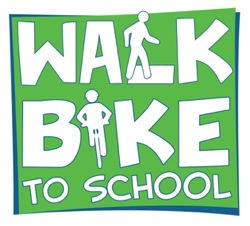 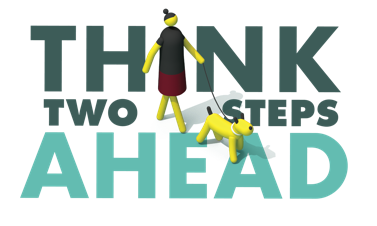 